Túrakód: G-H_1-3-sz  /  Táv.: 41,8 km  Szintidő: 8:45 óra, (átlagseb.: 4,5 km/h  /  Frissítve: 2020-02-01Túranév: Gyalog hosszútáv 1-3 szakaszRésztávokhoz javasolt rész-szintidők (kerekített adatok, átlagsebességgel kalkulálva):Feldolgozták: Baráth László, Hernyik András, Valkai Árpád, 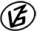 Tapasztalataidat, élményeidet őrömmel fogadjuk! 
(Fotó és videó anyagokat is várunk.)RésztávRésztávRész-szintidőRész-szintidőG-H_1-3-sz_1-rtRajt-Cél  (Dózsa-ház) - Bereklapos0:530:53G-H_1-3-sz_2-rtBereklapos - Pusztai-féle szélmalom1:051:59G-H_1-3-sz_3-rtPusztai-féle szélmalom - T3 zsilip (Kurca)0:572:56G-H_1-3-sz_4-rtT3 zsilip (Kurca) - Alsó-Kurca (1)1:244:20G-H_1-3-sz_5-rtAlsó-Kurca (1) - Mindszent rév0:455:05G-H_1-3-sz_6-rtMindszent rév - 4521-es út, 20 km1:196:24G-H_1-3-sz_7-rt4521-es út, 20 km - Mihási kőris-sor2:218:45G-H_1-3-sz_8-rtMihási kőris-sor - Buszmegálló: Ördöngősi-halastóIdőmérésen kívül!Időmérésen kívül!